VERBALE SEDUTA COLLEGIO REVISORI DEI CONTI3 marzo 2022 ore 12,15 - Ordine medici chirurghi e odontoiatri di ModenaP.le Boschetti n.8Il giorno 3 marzo 2022 – ore 12,30 - si è riunito il Collegio Revisori dei Conti in modalità videoconferenzaSono presenti:	Il Collegio dei RevisoriPRESIDENTE		Dott.ssa Elena Bulgarelli		     		 si [ x   ]          no [   ]COMPONENTE		Dott. Riccardo Guidetti		        		 si [ x   ]	no [   ]COMPONENTE		Prof. 		Luca		Giannetti         		 si [X   ]		no [   ]La seduta è valida per la presenza della maggioranza dei componenti effettivi il Collegio Revisori.Assiste alla verifica la Dott.ssa Federica Ferrari, nella sua veste di responsabile amministrativa dell’Ordine.Ordine del giorno:Accertamenti e controlli contabili quarto trimestre 2021;Conto consuntivo 2021 e preventivo finanziario 2022;Varie ed eventuali.1. Accertamenti e controlli contabili al 31/12/2021Controllo saldo bancario e di cassaSi procede al controllo della corrispondenza del saldo di cassa e saldo di banca con la contabilità esaminando i prospetti allegati che giustificano gli scostamenti per motivi di differente valuta.  Alla data del 31/12/2021 il saldo di tesoreria (c/c 22412 presso Banca popolare dell’Emilia sede di Modena) risulta € 519.268,04 e coincide con il saldo contabile. Alla data del 31.12.2021 il saldo del c/c del TFR del personale  (c/c 1456803 presso Banca popolare dell’Emilia sede di Modena) risulta € 200.770,24.In cassa al 31.12.2021 ci sono € 0 scontrini e note spese gestiti tramite economato e contanti cassa per un totale di € 1.500,00.Controllo adempimenti fiscali e versamentiSi rileva che nel corso del 	QUARTO trimestre 2021 sono stati effettuati i pagamenti a mezzo intermediario abilitato STUDIO BERGAMINI PAOLO dei seguenti modello F24 a norma di Legge:18/10/2021 modello F24 di € 1.590,49 per iva da SPLIT PAYMENT mese di SETTEMBRE 2021 16/11/2021 modello F24 di € 72,05 per iva da SPLIT PAYMENT mese di OTTOBRE 2021 16/12/2021 modello F24 di € 2.096,20 per iva da SPLIT PAYMENT mese di NOVEMBRE 202117/12/2022 modello F24 di € 1.381,40 per iva da SPLIT PAYMENT mese di DICEMBRE 2021Si rileva che nel corso del QUARTO trimestre 2021 sono stati effettuati i pagamenti a mezzo intermediario abilitato STUDIO BONUCCI E MONTANARI dei seguenti modello F24 a norma di Legge:18/10/2021 modello F24 di € 11.321,75 per IRPEF, contributi previdenziali, IRAP, addizionale regionale e addizionali comunali sia per collaboratori che personale dipendente 16/11/2021 modello F24 di € 12124,34 per IRPEF, contributi previdenziali, IRAP, addizionale regionale e addizionali comunali sia per collaboratori che personale dipendente 16/12/2021 modello F24 di € 11.309,51 per IRPEF, contributi previdenziali, IRAP, addizionale regionale e addizionali comunali sia per collaboratori che personale dipendente”17/1/2022 modello F24 di € 16.771,84 per IRPEF, contributi previdenziali, IRAP, addizionale regionale e addizionali comunali sia per collaboratori che personale dipendente”.Controllo dei pagamenti effettuati nel periodo 1/10/2021 al 31/12/2021 in conformità con i mandati di pagamento deliberati dal Consiglio DirettivoIl Collegio procede al controllo a campione dei principali mandati di pagamento eseguiti nel periodo 1/10/2021 al 31/12/2021 i quali risultano conformi alle delibere del Consiglio Direttivo e al preventivo di spesa stimato nel bilancio preventivo 2021.Mandati: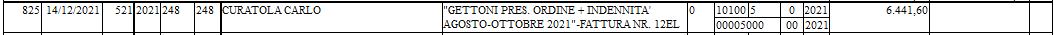 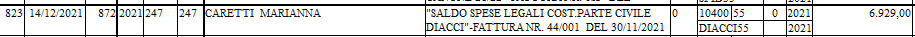 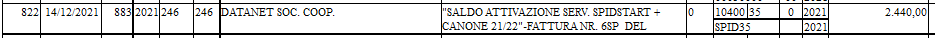 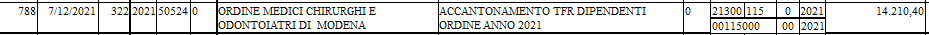 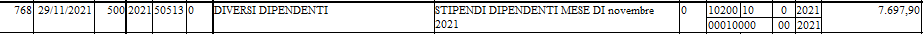 Controllo sullo stato degli incassi delle quote associative e azioni svolte per il recupero dei morosi. Il Collegio viene aggiornato sulla situazione degli incassi delle quote associative da parte degli iscritti e delle posizioni pendenti mediante appositi prospetti elaborati dall’ufficio amministrativo dell’Ordine, nonché delle relative procedure attuate per il recupero degli importi da parte dei soggetti morosi.A tal fine si rileva che per gli iscritti che non hanno pagato la quota per il 2019 si è provveduto a effettuare la seconda delle tre convocazioni del Presidente previste prima di procedere alla cancellazione per morosità del tributo 540. Le quote 2019 da incassare risultano € 3.980,92. Le quote del 2020 ancora da incassare tramite cartella esattoriale già emessa da Agenzia Entrate Riscossioni con codice 540 ammontano a € 16.051,32.Le morosità riferite all’anno 2021 ammontano a € 37.490,00. Per queste ultime sono state emesse le cartelle, intanto prosegue la campagna di sollecito tramite newsletter e a seguire con e.mail personale ad ogni iscritto moroso. Le difficoltà all’incasso sono dovute sia all’emergenza Covid che alla sospensione delle cartelle esattoriali imposta per legge.Conto consuntivo anno 2021 Bilancio preventivo 2022Il Collegio revisori dei conti esamina il conto consuntivo al 31.12.2021 e preventivo finanziario 2022, che saranno sottoposti all’approvazione del Consiglio Direttivo e successivamente dell’Assemblea  Assemblea ordinaria che sarà convocata il 12.3.2022.Prendono inoltre visione del conto economico e lo stato patrimoniale.3.Varie ed eventualiNessun ulteriore argomento.Letto e sottoscrittoDr.ssa Elena Bulgarelli  ………………………………………..(Presidente)Prof. Luca Giannetti     …………………………………………….. (componente effettivo)Dr. Riccardo Guidetti   ……………………………………….(componente effettivo)